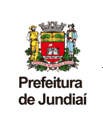 COMPROVANTE DE VACINAÇÃO     Informamos que _____________________________________________________________DN: ____/____/____  Está com as vacinas atualizadas, conforme Calendário do Ministério da Saúde.Próximo agendamento  ____/____/____ Jundiaí____/____/_______________________________________COMPROVANTE DE VACINAÇÃO     Informamos que _____________________________________________________________DN: ____/____/____  Está com as vacinas atualizadas, conforme Calendário do Ministério da Saúde.Próximo agendamento ____/____/____Jundiaí ____/____/__________________________________________